TAB VERİ-TÜRK ARMATÖRLER BİRLİĞİ VERİ HİZMETİAylık Sektör Analiz RaporuHAZİRAN 2019ENDEKSLER VE T/C FİYATLARIBALTIK KURUYÜK ENDEKSİ……ENDEKSLER      CAPESIZE…PANAMAX…SUPRAMAX…HANDY……TIME CHARTER…. BİR YILLIKKURUYÜK ENDEKSLERİ AYLIK TABLOTANKER ENDEKSLERİ AYLIK TABLOTIME CHARTER ORANLARI AYLIK TABLOİKİNCİ EL GEMİ PAZARIAYLARA GÖRE EL DEĞİŞTİREN 2. EL GEMİ MİKTARLARIHAZİRAN 2019 İKİNCİ EL GEMİ FİYATLARI *Fiyatlar yılsonu değerleridirYENİ GEMİ İNŞA PAZARIHAZİRAN 2019 YENİ GEMİ SİPARİŞLERİ DETAYLI BİLGİ VE ÖNCEKİ AY/YIL KARŞILAŞTIRMASIAYLIK YENİ İNŞA GEMİ SİPARİŞ ADETLERİ…2019 YILI / GEMİ TİPİNE GÖREKURUYÜKTANKERKONTEYNERYENİ İNŞA GEMİ FİYATLARI ($M)GEMİ GERİ DÖNÜŞÜM PAZARIHAZİRAN 2019 GERİ DÖNÜŞÜME TABİ TUTULAN K.YÜK, TANKER VE KONTEYNER SINIFLARIHAZİRAN 2019 GERİ DÖNÜŞÜME TABİ TUTULAN GEMİLER-AYLIKGEMİ TİPİNE GÖRE AYLIK SÖKÜM ADETLERİAYLARA/YILLARA GÖRE ADET OLARAK TOPLAM GEMİ SÖKÜMÜ ÜLKELERE GÖRE HAZİRAN 2019 GERİ DÖNÜŞÜM FİYATLARIBUNKER PAZARIBiriktikçe değer kazanıyorTürk Armatörler Birliği WEB Sitesinde “Çıkarılan Dersler” başlığı altında bir uygulama başlatmıştır. Bu uygulamada her bir firmamız gemi işletmesi yaparken ülkemiz dâhil dünyanın her yerinde karşılaştığı sorunları, farklı uygulamaları, değişiklikleri sitemize girerek çok kısa sürede dolduracağı form ile bizlere iletmekte ve bunlar firma ismi, gemi ismi belirtmeksizin sitemizde yayınlanmaktadır.Siz de sizin karşılaştıklarınızı diğer gemi işletme firmalarının bilmesini istiyorsanız http://www.armatorlerbirligi.org.tr/cikarilan-dersler/ linkinden bu formu doldurabilirsiniz. Sizlerin yazdığı birikecek bu bilgiler sizlerin gemi işletme maliyetlerini inanılmaz boyutlarda azaltabilecektir. Siz de hemen bir form doldurun, gemi işletme maliyetlerinin azaltılmasına katkı sağlayın.Veri toplama ve analiz konusundaki istek ve görüşlerinizi Türk Armatörler Birliği telefon hatlarından veya e-posta adreslerimizden bizlere iletmenizi rica ederiz.Hazırlanan raporlarımız üyelerimize, yaklaşık 1500 denizcilik firması ve kurum/kuruluşa 
on-line olarak dağıtılmaktadır. Ulaşılan nokta sayımız her ay artmaktadır. 
Firma tanıtımlarınızın reklam mahiyetinde bu raporlarla birlikte yayımlanmasını arzu ediyorsanız, detaylı bilgi için lütfen merkezimizle irtibata geçiniz. İletişim Bilgilerimiz:TÜRK ARMATÖRLER BİRLİĞİMeclis-i Mebusan Cad. Dursun Han No:23 Kat:7 Fındıklı-SalıpazarıBeyoğlu/İstanbulTel: +90 (212) 252 62 63  +90 (212) 252 64 74  Faks: +90 (212) 245 30 22e-mail: info.armatorlerbirligi.org.trKEP: armatorlerbirligi@hs01.kep.trwww.armatorlerbirligi.org.trTÜRK ARMATÖRLER BİRLİĞİMesleki bir birliktelik kurma hareketine 1923 yılında “Türk Vapurcular Birliği” yle başlayan Türk armatörleri, 1939 yılında kurulmuş olan Türk Armatörler Birliği’yle Türk denizciliğinin gelişimi için tarihsel bir görev üslenmiş ve son olarak 1982 yılında Deniz Ticaret Odası’nın kurulmasına da öncülük etmiştir.Bu doğrultuda; Türk Armatörler Birliği yeniden yapılanırken, dünya denizcilik sektöründeki gelişmeleri takip ederek, gemi sahipleriyle deniz taşımacılığı yapan kuruluşların temsilcileri arasında yardımlaşmayı ve dayanışmayı sağlayan meslekî bir örgüt olarak hizmet vermektedir.Türk Armatörler Birliği köklü geçmişi ve sahip olduğu birikimi ile 2017 yılında da önemli projeleri, hazırlıkları ile hem üyelerine, hem sektöre önemli katkılarda bulunmayı hedeflemektedir. KURU YÜK ENDEKSLERİHAZİRAN2019MAYIS2019AYLIK FARK  % AYLIK DEĞİŞİMHAZİRAN2018YILLIK FARK% YILLIK DEĞİŞİM DÜŞÜK        YÜKSEK DÜŞÜK        YÜKSEKBDI11741036139%131352-177-%1310621354BCI20061434564%392045-38-%216502488BPI11841249-65-%51374-191-%1410961325BSI739771-33-%41077-338-%31710787BHSI42438737%10588-164-%28401443TANKERHAZİRAN2019MAYIS2019AYLIK FARK  % AYLIK DEĞİŞİMHAZİRAN2018YILLIK FARK% YILLIK DEĞİŞİM DÜŞÜK        YÜKSEK DÜŞÜK        YÜKSEKDIRTY BDTI661668-7-%1741-80-%11632681CLEAN BCTI516524-9-%2517-1%0491550ORTALAMA T/C HAZİRAN2019MAYIS2019AYLIK FARK  % AYLIK DEĞİŞİMHAZİRAN2018YILLIK FARK% YILLIK DEĞİŞİM DÜŞÜK        YÜKSEK DÜŞÜK        YÜKSEKCAPESIZE15921119074013%3416783-862-%51325819360PANAMAX949910001-502-%511048-1550-%14879510618SUPRAMAX84178643-226-%311107-2690-%2480949014HANDY63205790530%98567-2247-%2660116550GEMİ TİPİ2017TOPL
 2018TOPLHAZ18TEM18AĞU18EYL18EKİ18KAS18ARA 18OCA 19ŞUB19MAR19NİS19MAY19HAZ192019TOPLK.YÜK70964760544034825630442052644431255TANKER36945537491947447040502542523534238GAZ3758314211541153655034G.KARGO59711052511112120134424KONT.2941992991072188166615111569REEFER0000000000000000RORO211000220012110318FERRY/YOL121403120000010214ÖZEL PR.10516561210617142414108518560TOPLAM16061619145145146861901631061537011714712291695HAZİRAN 2019 İKİNCİ EL GEMİ YATIRIMLARI ANALİZİHAZİRAN 2019 İKİNCİ EL GEMİ YATIRIMLARI ANALİZİHAZİRAN 2019 İKİNCİ EL GEMİ YATIRIMLARI ANALİZİÖNCEKİ AYÖNCEKİ YILG.TİPİADETDWTYATIRIM($)ADETDEĞİŞİMADETDEĞİŞİMKURUYÜK311.940.180375.500.00043-%2851-%39TANKER342.982.396878.300.00033%337-%8GAZ TNK.0005-%1003-%100G. KARGO476,01726.950.0004%010-%60KONTEYNER15579,386158.550.00011%3636-%48REEFER00000YOLCU G.17,47702-%502RORO11,49003-%670FERİBOT00000BİRLEŞİK00000ÖZEL PROJE5910799.300.00018-%7210-%17TOPLAM915.596.0531.538.600.000119-%24136-%33YILLARA GÖRE İKİNCİ EL KURUYÜK GEMİSİ FİYATLARI ($M)Fiyatlar yılsonu değerleridirYILLARA GÖRE İKİNCİ EL KURUYÜK GEMİSİ FİYATLARI ($M)Fiyatlar yılsonu değerleridirYILLARA GÖRE İKİNCİ EL KURUYÜK GEMİSİ FİYATLARI ($M)Fiyatlar yılsonu değerleridirYILLARA GÖRE İKİNCİ EL KURUYÜK GEMİSİ FİYATLARI ($M)Fiyatlar yılsonu değerleridirYILLARA GÖRE İKİNCİ EL KURUYÜK GEMİSİ FİYATLARI ($M)Fiyatlar yılsonu değerleridirYILLARA GÖRE İKİNCİ EL KURUYÜK GEMİSİ FİYATLARI ($M)Fiyatlar yılsonu değerleridirYILLARA GÖRE İKİNCİ EL KURUYÜK GEMİSİ FİYATLARI ($M)Fiyatlar yılsonu değerleridirYILLARA GÖRE İKİNCİ EL KURUYÜK GEMİSİ FİYATLARI ($M)Fiyatlar yılsonu değerleridirYILLARA GÖRE İKİNCİ EL KURUYÜK GEMİSİ FİYATLARI ($M)Fiyatlar yılsonu değerleridirYILLARA GÖRE İKİNCİ EL KURUYÜK GEMİSİ FİYATLARI ($M)Fiyatlar yılsonu değerleridirKURUYÜKKURUYÜKHAZ 1920182017201620152014201320122012CAPESIZE 5YCAPESIZE 5Y373333242539,543,932,032,0CAPESIZE 10YCAPESIZE 10Y2423,520,51513,627,831,020,520,5CAPESIZE 15YCAPESIZE 15Y13,5141388,516,318,212,712,7CAPESIZE 20YCAPESIZE 20Y76,875,55,69,010,19,39,3KAMSARMAX 5YKAMSARMAX 5Y23,524,822,5141420,125,618,018,0PANAMAX 10YPANAMAX 10Y13,814,514,58,58,514,617,912,512,5PANAMAX 15YPANAMAX 15Y911115,4510,012,08,38,3PANAMAX 20YPANAMAX 20Y6,36,56,53,63,65,47,55,45,4SUPRAMAX 5YSUPRAMAX 5Y16,917,517,51413,620,824,323,3SUPRAMAX 10YSUPRAMAX 10Y13,21413,59,5813,817,413HANDYMAX 15YHANDYMAX 15Y8,110,59,55,84,59,110,98,7HANDYMAX 20YHANDYMAX 20Y4,56,56,52,83,56,26,46,3YILLARA GÖRE İKİNCİ EL TANKER FİYATLARI ($M)YILLARA GÖRE İKİNCİ EL TANKER FİYATLARI ($M)YILLARA GÖRE İKİNCİ EL TANKER FİYATLARI ($M)YILLARA GÖRE İKİNCİ EL TANKER FİYATLARI ($M)YILLARA GÖRE İKİNCİ EL TANKER FİYATLARI ($M)YILLARA GÖRE İKİNCİ EL TANKER FİYATLARI ($M)YILLARA GÖRE İKİNCİ EL TANKER FİYATLARI ($M)TANKER*HAZ 1920182018201720162015201420132012VLCC 5Y70,5636364608077,155,856VLCC 10Y48404041405552,135,035,0SUEZMAX 5Y50424243406056,839,540,2AFRAMAX 5Y36,5323232294641,927,828,0AFRAMAX 10Y25,2222222183126,816,316,3PANAMAX 5Y30,5282828283533,424,324,347K 5Y D/H282525252228,923,823,323,045K 10Y D/H17,517,517,517,515,519,615,215,715,545K 20Y 6555,55,18,56,56,26,2HAZİRAN 2019ÖNCEKİ AYAYLIK DEĞHAZİRAN 2018YILLIK DEĞ.5355-%4107-%50ÖNCEKİ AYÖNCEKİ AYHAZİRAN 2018HAZİRAN 2018GEMİ TİPİADETDWTYATIRIM MİKTARI $ADETDEĞİŞİMADETDEĞİŞİMKURUYÜK4832,000220.000.00010-%6012-%67TANKER181.941.890674.900.00032-%4433-%45LNG3288,000381.000.0004-%258-%63LPG155,00076.000.0001%0--G. KARGO537,225-0-19-%74KONTEYNER131.271.952761.600.0000-28-%54REEFER111,000-0---YOLCU G.15,500220.000.0000-2-%50RORO663,200478.000.0004%504%50FERİBOT0--0---BİRLEŞİK0--2-%100--ÖZEL PROJE150,00091.800.0002-%501%0TOPLAM534.555.7672.903.300.00055-%4107-%50DWTGEMİ TİPİ2018OCAŞUBMARNİSMAYHAZTEMAĞUEYLEKİKASARATOP.10.000-29.999HANDY0006000630.000-39.999HANDYSIZE184344201740.000-49.999HMAX7000100150.000-59.999SUPRAMAX8200000260.000-67.000ULTRAMAX893158001770.000-78.999PANAMAX0000000079.000-87.000KAMSARMAX8812247402990.000-99.999POSTPANAMAX72030207100.000-119.999MINCAPE230000000120.000-219.999CAPESIZE370000000>220.000VLOC4006212415TOPLAMTOPLAM3352312242110494DWTGEMİ TİPİ2018OCAŞUBMARNİSMAYHAZTEMAĞUEYLEKİKASARATOP<10.000SMALL22117000910.000-34.999HANDY2162011202135.000-54.999MR92124148464855.000-79.999PANAMAX10200000280.000-119.999AFRAMAX6101446924120.000-160.000SUEZMAX3120125212161.000-320.000VLCC48103305122TOPLAMTOPLAM285331129153218138TEUGEMİ TİPİ2018OCAŞUBMARNİSMAYHAZTEMAĞUEYLEKİKASARATOP0-999FEEDER2900200021000-1999HANDYSIZE911622004242000-2999SUB PANAMAX48607002153000-4999S.PANAMAX1000000005000-7999L.PANAMAX000000008000-10000POST PANAMX00400004>10000POST PANAMX6605000712TOPLAMTOPLAM244221111001357KURUYÜKHAZ1920182017201620152014201320122011201020092008185.00051,250,444424654,253,645,748,457,255,58783.00027,928,125,524,525,72927,825,628,734,334,545,564.00026,326,22422,324,127,226,523,726,731,1294135.00024,123,92219,520,322,822,220,522,226,324,531TANKERHAZ1920182017201620152014201320122011201020092008320.00093,492,484,593,797,393,893,298,9104,897,5150120170.00062,260,654,56365,559,657,160,366,3619071,5115.00048,848,144,55253,652,248,552,25649,5745847.00036,636,732,535,436,834,633,835,236,13546,543HAZİRAN 2019ÖNCEKİ AYAYLIK DEĞHAZİRAN 2018YILLIK DEĞ.2954-%4640-%28HAZİRAN 2019HAZİRAN 2019ÖNCEKİ AYÖNCEKİ AYÖNCEKİ YILÖNCEKİ YILGEMİ TİPİADETDWTADETDEĞİŞİM %ADETDEĞİŞİM %KURUYÜK3114,2057-%573%0TANKER5420,5438-%3813-%62GAZ TNK.000-5-%100GN. KARGO445,59210-%603%33KONTEYNER5168,2947-%291%400REEFER113,9812-%504-%75YOLCU G.12,8181%02-%50RO-RO221,4903-%332%0FERİBOT0000BİRLEŞİK0000ÖZEL PROJE826,03016-%507%14TOPLAM29812,95354-%4640-%28YIL/AYOCAŞUBMARNİSMAYHAZTEMAĞUEYLEKİKASARA TOP201949354153542926120185551615449493634327440314932017597265627745726049735433721201688107831041026245596484745492620158494946866763245284850797642014968071831058189835566826495520131341001019194809083868710484113420121011191671231421121011048991119104137220118566102991259693821017273871081201010075791117572725452568584915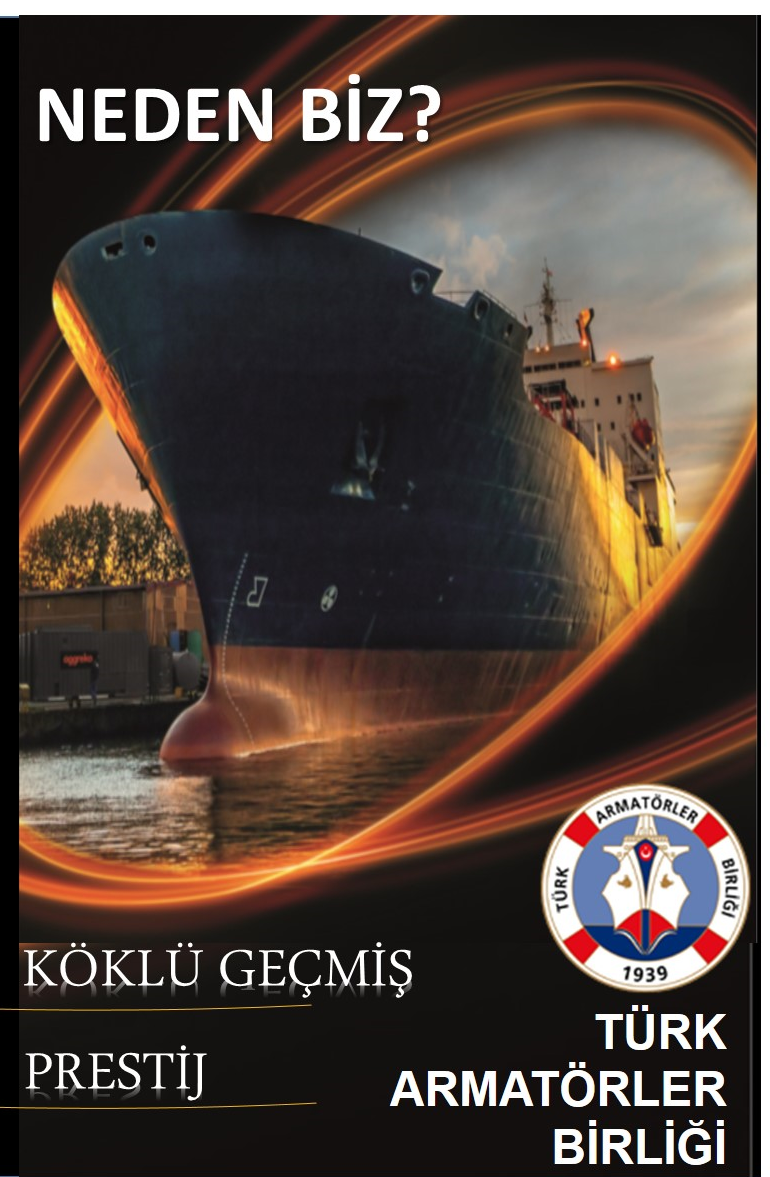 